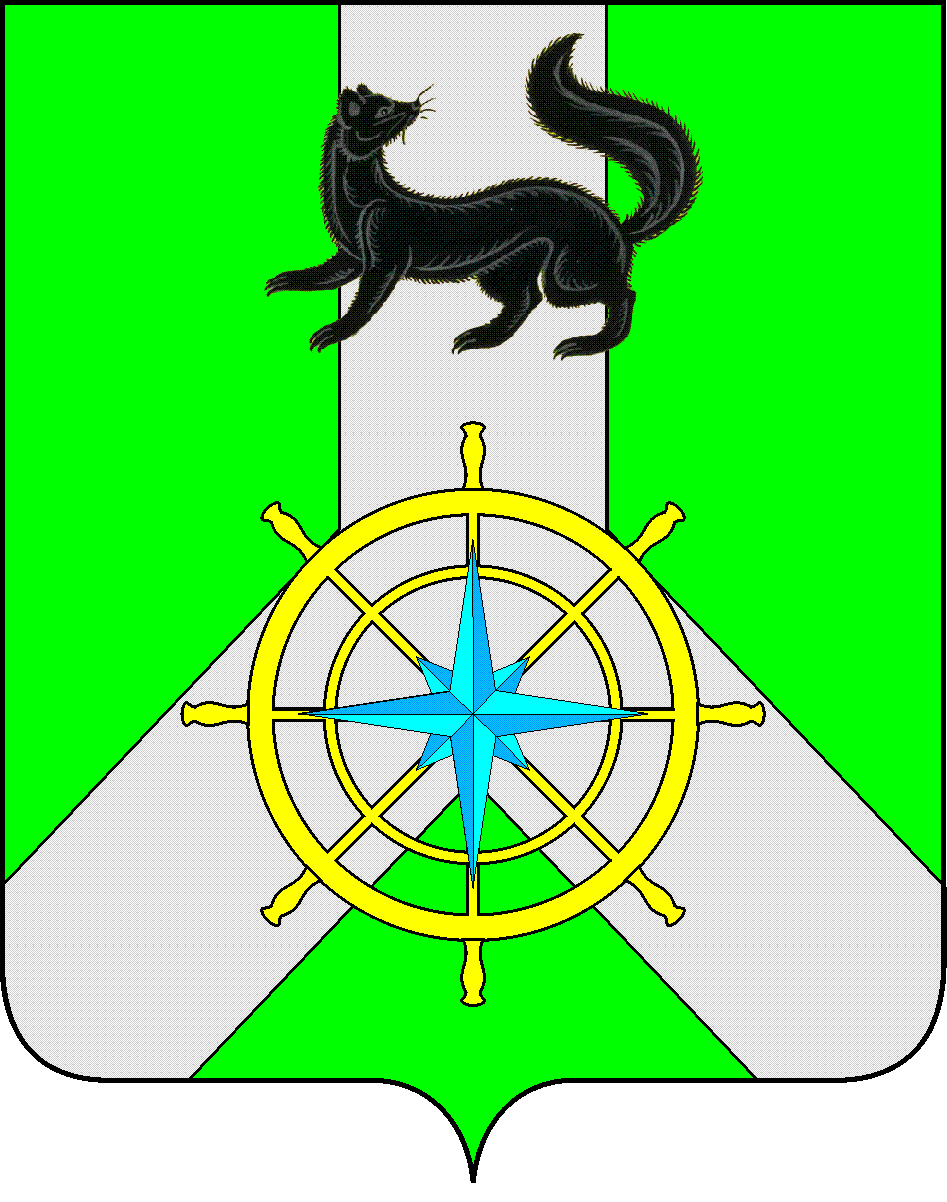 Р О С С И Й С К А Я   Ф Е Д Е Р А Ц И ЯИ Р К У Т С К А Я   О Б Л А С Т ЬК И Р Е Н С К И Й   М У Н И Ц И П А Л Ь Н Ы Й   Р А Й О НА Д М И Н И С Т Р А Ц И Я П О С Т А Н О В Л Е Н И ЕО проведении пятидневных учебных сборов с учащимися 10 классов общеобразовательных организаций в 2014 году  	Во исполнение требований Федерального закона «О воинской обязанности и военной службе» и Положения о подготовке граждан Российской Федерации к военной службе, утвержденного постановлением Правительства Российской Федерации от 31 декабря 1999 г. № 1441, в  соответствии с приказом командующего войсками центрального военного округа от 07 мая 2011 г. № 254 «О порядке организации и проведении пятидневных учебных сборов с гражданами, проходящими обучение в образовательных учреждениях среднего (полного) общего образования, начального и среднего профессионального образования и учебных пунктах», на основании распоряжения министерства образования Иркутской области от 02.03.2012 № 241-мр «Об организации обязательной подготовки граждан начальным знаниям в области обороны, по основам службы в 2011-2012 учебном году и проведении пятидневных учебных сборов с гражданами, изучающими основы военной службы», ПОСТАНОВЛЯЮ:Провести учебные сборы с учащимися 10 классов общеобразовательных школ района с 26.05. по 30.05.2014 года на базе МКОУ СОШ с. Макарово.Начальнику управления образования администрации Киренского муниципального района Стрелковой Л. П.: Определить состав и обеспечить полный охват граждан мужского пола общеобразовательных учреждений среднего (полного) общего образования, привлекаемых к учебным сборам.Обеспечить организованный вывоз обучающихся к месту проведения сбора, размещение и организацию учебного процесса, проведение мероприятий военно-патриотического воспитания спортивно-массовой работы;Назначить ответственных лиц сбора:- начальник учебного сбора – Кривошеев С. С., учитель технологии МКОУ СОШ п. Алексеевск;- начальник штаба учебного сбора – Хорошев  М. А., учитель физической культуры  МКОУ СОШ с. Макарово;- заместитель руководителя учебного сбора по воспитательной работе - Кулебякина  И. Ю., директор МАОУ ДОД ДЮЦ «Гармония» - врач учебного сбора (по согласованию) 2.4.  доложить об итогах проведения сборов.Руководителю финансового управления  Шалда Е. А.:Выделить денежные средства на транспортные расходы, питание и бытовое обслуживание, имущество сборов за счет средств из муниципального бюджета, предназначенных на эти цели в соответствии с утвержденной сметой.Главному врачу ОГБУЗ «Киренская ЦРБ»  Михайлову А. С.:Организовать медицинское обслуживание участников сбора, оборудовать в лагере медпункт, укомплектовать медицинским персоналом, обеспечить медикаментами, средствами эвакуации больных и т. п. Начальнику учебного сбора:Организовать прием пребывающих на сборы граждан, руководящего и обслуживающего персонала, их размещение.Организовать торжественное открытие сборов, довести до сведения обучающихся план проведения сборов, распорядок дня, организовать службу суточного наряда из числа участников сбора, а также питание граждан. Начать организованное проведение учебных занятий и других мероприятий на учебных сборах согласно плану, расписанию занятий и распорядку дня.Начальнику МО МВД России «Киренский» подполковнику полиции Ульянову А. Е.:Обеспечить порядок в районе проведения сбора.Ответственность за организацию и проведение учебных сборов с обучающимися возложить на начальника управления образования администрации Киренского муниципального района Стрелкову Л. П.Контроль за исполнением настоящего постановления оставляю за собой.И. о. главы администрации 						С. Н. СафоновСОГЛАСОВАНО:Начальник управления образованияАдминистрации Киренского муниципального района                                     Л. П. СтрелковаНачальник финансового управленияадминистрации Киренского муниципального района                                      Е.А. ШалдаЗаведующая сектором по правовым вопросам и муниципальным услугам                                                                                 И.  С.ЧернинаПодготовила:   Леонтьева Л. В., директор МКУ «Центр развития образования»от  17  апреля 2014 г.№  338г.Киренск